DanksagungUm im Rahmen unseres Schulfestes mit Tag der offenen Tür einen ganz besonderen Tag für unsere Schülerinnen und Schüler organisieren zu können, haben uns einige Institutionen der Region durch großzügige Spenden finanziell unterstützt.Der Dank aller Schülerinnen und Schüler sowie des gesamten Pädagogenteams gilt daher: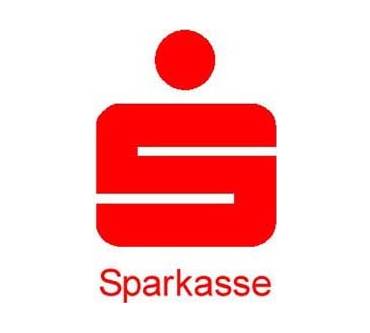                    … der Sparkasse Oder-Spree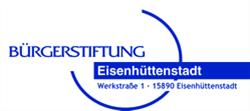                     … der Bürgerstiftung	     Eisenhüttenstadt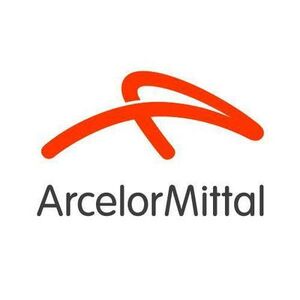                            …  ArcelorMittal	Eisenhüttenstadt